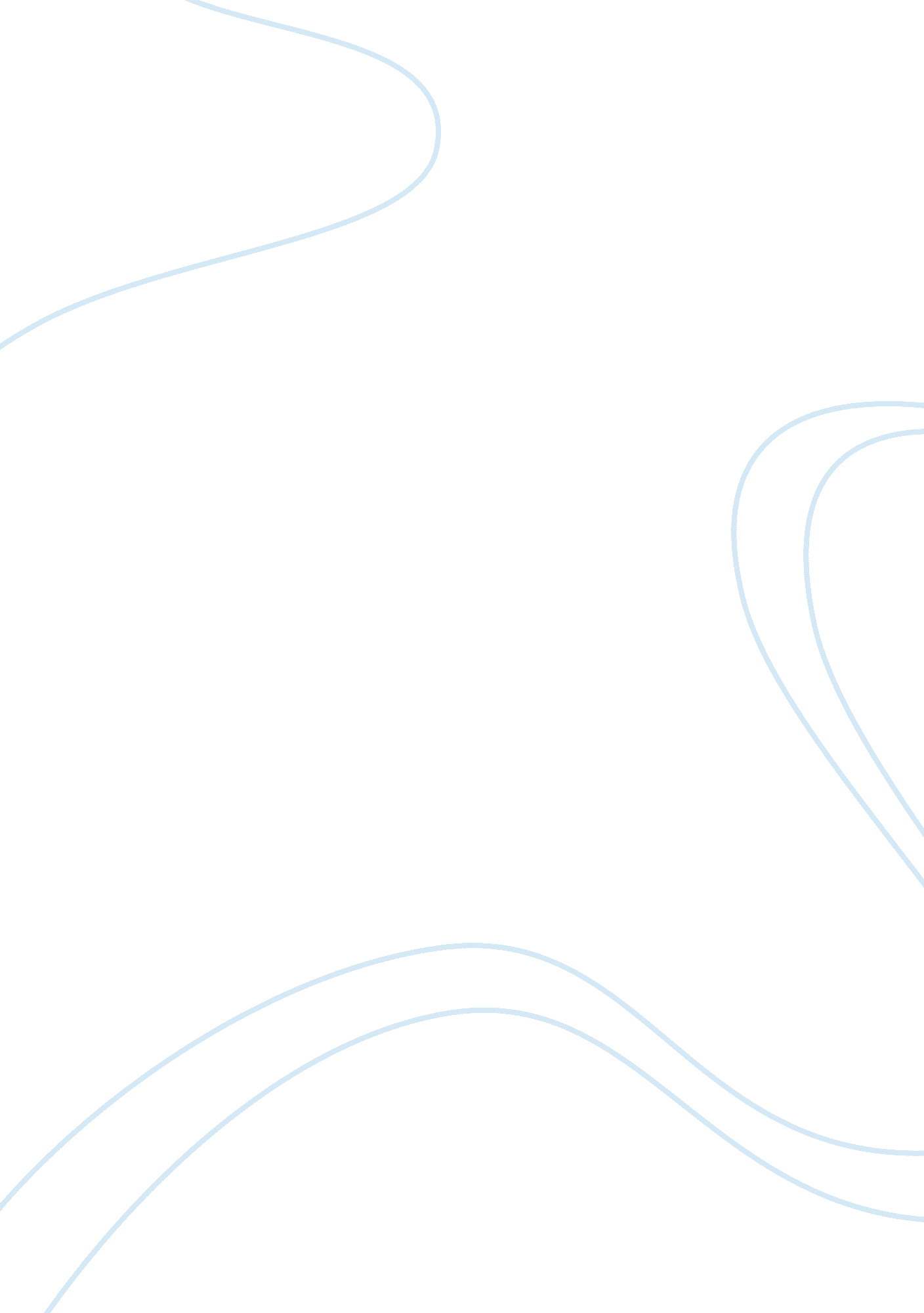 Prologue to the dcc organization and the ventureScience, Computer Science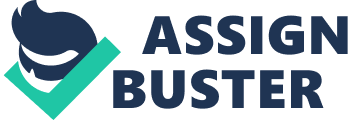 Blockchain based advancements in the fields of keeping money and back are a standout amongst the most difficult ones, on the grounds that there are numerous legitimate obstructions that ought to be survived. Conventional keeping money framework was set up in medieval Italy and from that point forward it has demonstrated its situation as the best monetary establishments. Every single monetary establishment benefit from the creation and stream of cash and together with the help of the express their status stayed unaltered for over 500 years. In any case, the advanced period constrained managing an account establishments to change their operational models so as to react to individuals’ needs. Disseminated Saving money is a progressive idea that is troublesome for observation and mass selection at first. It is an elective arrangement of the ordinary money related organizations that gives reasonable return income from budgetary administrations to all gatherings included. The shared model of the Blockchain will in a general sense change the administration structure of the customary managing an account framework into level Circulated Keeping money. Along these lines, transfigurations of a portion of the center money related instruments will happen – from resource business to appropriated credit detailing and from risk business to disseminated riches administration. The start of this new stage in budgetary framework is the dispatch of Disseminated Credit Chain. As I composed above, changes in this field require time, so the organization’s arrangement will take from five to ten years to understand its venture and turn into a key factor of new fund. There is a complex innovative foundation actualized in the stage to take care of concentrated credit issue. The initial step is identified with client recognizable proof and check. Each client of the DCC stage, either individual or organization, has a produced part ID called DCCID. Clients can produce their DCCIDs disconnected, however they will require web association when data ought to be put away on the DCC cloud server. The framework utilize brilliant contract and types of the encryption and decoding with private keys and information passwords (salt) keeping in mind the end goal to completely ensure the clients. The DCC Open Stage gives DIV (Dispersed Personality Confirmation) to hand of each client. It enables them to choose how to capacity and continue with their own information. The information would not be given or held by any delegates and together with the methods for advanced marks full security is ensured. The calculations utilized as a part of exchanges and monetary administration are irreversible, which implies that information on the chain can’t be decoded. Every one of these measures are basic for this specific stage as the money related industry has to a great degree high security necessities. DCC stage put a great deal of endeavors keeping in mind the end goal to be focused with conventional saving money. Essential Components The group behind this testing venture isn’t enormous – just 9 individuals as three of them are a piece of the Center Group, while the other six are Guides. Every one of them are from Asian starting point. They are experts fundamentally in the fields of financial matters, back, insights and monetary designing. They have inside and out information of this issue which enables them to make and build up a creative approach in the conventional money related industry. The individuals from the Center Group are Stewie Zhu, Stone Shi and Dr. Daniel Lu. I am by and by interested by their scholastic work and accomplishments in infamous colleges – College of Leipzig, Yale College and Nanjing College. There are numerous evidences in world history that college instructors can drive advance. The guide accessible on the official site cover a period traverse somewhere in the range of 2017 and 2020. In September 2017 bound together personality framework was built up. The greatest advance in the acknowledgment of this astounding thought was the dispatch of Conveyed Credit Chain open stage. This demonstrates the organization is made a beeline for the correct course and it has both money related and HR to satisfy the rest of the progression to its last consummation. In the long haul DCC open chain relocation is the following point of reference. This organization has set up a conspicuous brand and in view of it figured out how to gather 14, 498. 935 ETH Out in the open Deal. This noteworthy gathering pledges was accomplished just in 20 minutes in 2 private rounds. The sum approaches 26. 2 million dollars. The aggregate supply of ERC20 tokens will be 10, 000, 000, 000. The whitepaper of DCC is a 70-page-record. It needs dynamic substance board which is a fundamental disservice, since it contains numerous sections and subchapters and individuals encounter troubles in finding a specific area. As there are no measures in the introduction of the whitepaper areas, it could be befuddling and tedious to locate the required data. The vast majority of the report comprise of content; once in a while outlines and pictures are utilized. The dialect utilized is planned for individuals with learning in financial and IT fields. The official site has a direct outline. The landing page resembles a short introduction of the thought, the organization and its guide. When you look till the end you will get the center data. I consider this sensible, on the grounds that on the off chance that somebody gets into this venture, they have chances to peruse more on the whitepaper. The data gave on the site ought not bore. Also, there are four catches on the upper left side which divert the client to the individual substance: Token, ICO, Adventurer and Open Stage. The last one is of most prominent enthusiasm to me. DCC has just made a Beta variant of their Open Stage. This is a major contrast between the DCC Organization and alternate ones with comparable thoughts. It is more trustful when you have a genuine item or administration. The open stage enables clients to attempt its abilities and highlights, to perceive how they really work and to end up some portion of the procedure. The Open Stage Programming interface is coming soon and all individuals will have the capacity to enroll their records and to test this elective arrangement in correlation with the working ones. Consequently, clients’ commitment and unwaveringness end up higher which is the fundamental reason for each ICO. DCC stage is an open biological system where numerous members are invited to enter the monetary market. There are no delegates between financing advances foundations and individuals required credits. As a matter of fact, all gatherings associated with the stage can take an interest during the time spent financing or to be financed as there are no limitations like edges and uncommon conditions. The structure of the stage gives more noteworthy flexibility in both hazard control productivity and loan fee advertise based variances. 